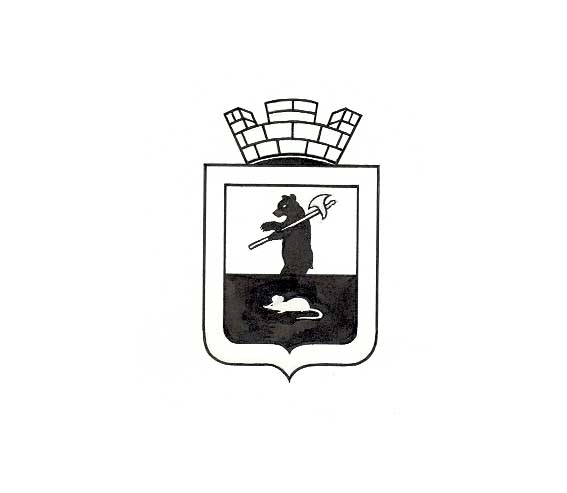 администрация  Мышкинского муниципальногО рАЙОНаПОСТАНОВЛЕНИЕг. М ы ш к и нО внесении изменений в постановление АдминистрацииМышкинского муниципального района от 18.02.2015 года № 93«О комиссии по соблюдению требований  к служебному поведениюи урегулированию конфликта интересов на муниципальнойслужбе в Администрации Мышкинского муниципального района»	В соответствии с Федеральным законом от 25 декабря 2008 года № 273-ФЗ «О противодействии коррупции», Федеральным законом от 2 марта 2007 года № 25-ФЗ «О муниципальной службе в Российской Федерации», Указом Губернатора Ярославской области от 31.01.2013 года № 47 «О комиссиях по соблюдению требований к служебному поведению и урегулированию конфликта интересов», в целях повышения открытости работы комиссии по соблюдению требований к служебному поведению и урегулированию конфликта интересов на муниципальной службе,АДМИНИСТРАЦИЯ ПОСТАНОВЛЯЕТ:1. Внести следующие изменения в Положение о комиссии по соблюдению требований  к служебному поведению и урегулированию конфликта интересов на муниципальной службе в Администрации Мышкинского муниципального района, утвержденное   постановлением Администрации Мышкинского муниципального района от 18.02.2015 года № 93 «О комиссии по соблюдению требований  к служебному поведению и урегулированию конфликта интересов на муниципальной службе в Администрации Мышкинского муниципального района» (далее – Положение):1.1. Подпункт 3.5 Положения  изложить в следующей редакции:«3.5. Поступившее в соответствии с частью 4 статьи 12 Федерального закона от 25 декабря 2008 года № 273-ФЗ «О противодействии коррупции» и статьей 64.1 Трудового кодекса Российской Федерации в  Администрацию Мышкинского муниципального района уведомление коммерческой или некоммерческой организации о заключении с гражданином, замещавшим должность  муниципальной службы в Администрации Мышкинского муниципального района, трудового или гражданско-правового договора на выполнение работ (оказание услуг), если отдельные функции муниципального (административного) управления данной организацией входили в его должностные (служебные) обязанности, исполняемые во время замещения должности в  Администрации Мышкинского муниципального района, при условии, что указанному гражданину комиссией ранее было отказано во вступлении в трудовые и гражданско-правовые отношения с данной организацией или что вопрос о даче согласия такому гражданину на замещение им должности в коммерческой или некоммерческой организации либо на выполнение им работы на условиях гражданско-правового договора в коммерческой или некоммерческой организации комиссией не рассматривался.».1.2. Пункт  7 Положения изложить в следующей редакции:«7. Заседание комиссии проводится в присутствии муниципального служащего, в отношении которого рассматривается вопрос о соблюдении требований к служебному поведению и (или) требований об урегулировании конфликта интересов, или гражданина, замещавшего должность  муниципальной службы в Администрации Мышкинского муниципального района. При наличии письменной просьбы муниципального служащего или гражданина, замещавшего должность  муниципальной службы в Администрации Мышкинского муниципального района, о рассмотрении указанного вопроса без его участия заседание комиссии проводится в его отсутствие. В случае неявки на заседание комиссии  муниципального служащего (его представителя) и при отсутствии письменной просьбы муниципального служащего о рассмотрении данного вопроса без его участия рассмотрение вопроса откладывается. В случае повторной неявки муниципального  служащего без уважительной причины комиссия может принять решение о рассмотрении данного вопроса в отсутствие служащего. В случае неявки на заседание комиссии гражданина, замещавшего должность  муниципальной службы  в Администрации Мышкинского муниципального района (его представителя), при условии, что указанный гражданин сменил место жительства и были предприняты все меры по информированию его о дате проведения заседания комиссии, комиссия может принять решение о рассмотрении данного вопроса в отсутствие указанного гражданина.».2. Контроль за исполнением  настоящего постановления оставляю за собой.	3. Постановление вступает в силу с момента его  подписания.	4. Опубликовать настоящее постановление в газете «Волжские зори». Глава Мышкинского муниципального района                	      А.Г. Курицинот«01»      06 2015  г.№ 309